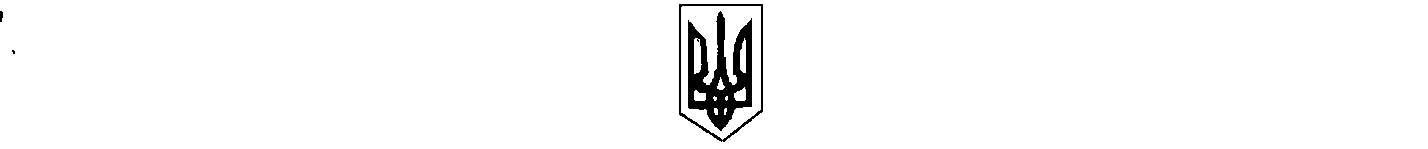                                                                      УКРАЇНА                                            БІЛИЦЬКА СЕЛИЩНА РАДА                                       КОБЕЛЯЦЬКОГО РАЙОНУ                                        ПОЛТАВСЬКОЇ ОБЛАСТІ                                           РОЗПОРЯДЖЕННЯ                    ГОЛОВИ БІЛИЦЬКОЇ СЕЛИЩНОЇ РАДИ01.08.2014 року                                                                                                           №02-06/34Про створення робочих місць.      Відповідно до п.8 ст.31 Закону України «Про зайнятість населення», керуючись ст..42 Закону України «Про місцеве самоврядування в Україні»:Створити в Білицькій селищній раді  два додаткових тимчасових робочих місць з 01 серпня 2014 року по 31 серпня 2014 року для проведення громадських робіт  для осіб , які зареєстровані в Кобеляцькому РЦЗ , як безробітні, за професією підсобний робітник.Оплату праці проводити відповідно до мінімальної заробітної плати.Контроль за виконанням даного рішення залишаю за собою, в.о.селищного голови, Левонтівцевою Н.І..        В.о.селищного голови                                                                  Н.І.Левонтівцева